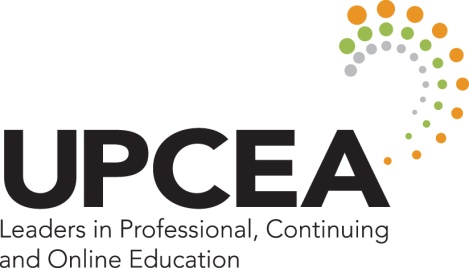 2018 UPCEA Annual Conference Leadership Meeting Schedule Tuesday, March 13, 201810:30-11:30 AM	2017-18 and 2018-19 Executive Committees of the UPCEA Board of Directors 12:00-12:30 PM	2017-18 and 2018-19 UPCEA Board of Directors Lunch (Dover AB)12:30-4:00 PM	2017-18 and 2018-19 UPCEA Board of Directors (Dover AB)4:15-5:00 PM	2018 and 2019 Annual Conference Advisory Committees (Board Room, 3rd Floor)6:00-7:30 PM	UPCEA Volunteer Leadership and Institutional Representative Reception (Waterview) Wednesday, March 14, 20188:00-9:00 AM 	2018 Mid-Atlantic and South Super-Regional Leadership Planning Team (Dover AB)9:15-10:15 AM	2017-18 and 2018-19 Regional Cabinets (Current + Incoming Regional Board Reps) (Dover AB)9:15-10:15 AM	2017-18 and 2018-19 Network Senates (Current + Incoming Network Chairs) (GB 3-4)10:15-10:30 AM 	Coffee Break (Grand Ballroom Foyer) 10:30-11:45 AM	2017-18 and 2018-19 Network Leadership Teams and Regional Councils Business and Operations Network Leadership Team (GB 7-8)Community and Economic Engagement Network Leadership Team (GB 7-8)International Network Leadership Team (Dover AB) Marketing, Enrollment, and Student Services Network Leadership Team (GB 9-10)Online Administration Network Leadership Team (GB 9-10)Program Innovation Network Leadership Team (Dover AB)Central Regional Council (GB 3-4)Mid-Atlantic Regional Council (GB 1-2)New England Regional Council (Dover C)South Regional Council (GB 1-2)West Regional Council (GB 3-4)
10:30-11:00 AM	Hallmarks of Excellence for Professional & Continuing Education Rubrics Authors (Kent C)11:30-12:45 PM	UPCEA Past Presidents’ Luncheon 1:15-1:45 PM	Newcomer’s Welcome (GB 1-2)2:00-3:30 PM	Opening General Session, (Grand Ballroom 5-6)3:30-4:00 PM 	Emerging Leaders + Conference Buddies Meet (Kent AB)Friday, March 16, 2018 8:00-8:30 AM	2017-18 and 2018-19 Membership Committees (Current + Incoming Regional Membership Coordinators) (Waterview A)8:30 AM 9:30 AM Corporate Advisory Council (Waterview B) 8:30 AM 9:30 AM NCOE Advisory Board (Kent C) 8:30 AM 9:30 AM Regional Business Meetings South Regional Business Meeting (GB 1-2)West Regional Business Meeting (GB 3-4)New England Regional Business Meeting (GB 7-8 )Central Regional Business Meeting (Essex A-C )Mid Atlantic Regional Business Meeting (GB 9-10)